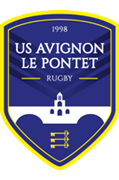                  CHARTE DE L’ARBITRAGE                                                  «  Le  CAMPUS  des ARBITRES»              LE PONTET- Stade de Fargues             Qui joue le rôle d'arbitre  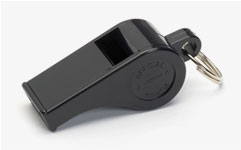 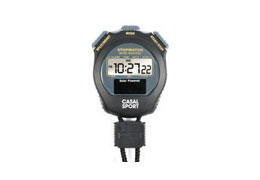                                                                                              Qui exerce un libre jugement« STAGE ANIMATEURS ARBITRAGE (FFR) : Lors de ce stage nous avons posé les bases de la nouvelle organisation de la formation au niveau national en faisant évoluer nos structures. En effet nous devons construire à chacun des étages des d’équipes d’animation en partant du haut de la pyramide pour aller jusqu’à la structure « club ».DECOUVERTE et FORMATION à l’ARBITRAGE .... M12 à  M19 ...et plus«L’arbitre acteur au cœur de son club»  Cette action a pour cible les joueurs des clubs, en particulier ceux des écoles de rugby et des équipes jeunes («moins de 16 ans» et «moins de 19 ans»). L’intervention auprès des joueurs des écoles de rugby dans le cadre de cette action fait partie des obligations permettant d’obtenir un label E.D.R. L’arbitrage éducatif –L’arbitrage des jeunes par les jeunes. La connaissance des règles du jeu est un élément incontournable que tout joueur de rugby doit posséder dans son bagage, cela fait partie du plan de formation du joueur. Dans les catégories «moins de 12 ans» et «moins de 14 ans», les plateaux éducatifs sont arbitrés par des joueurs/arbitres titulaires d’un passeport en arbitrage accompagnés par leurs éducateurs. Les modalités de formation et d’accompagnement sont définies dans le document «L’arbitrage à l’école de rugby –Dispositif et mode d’emploi» sur le site de la F.F.R. Le Centre de Perfectionnement en Arbitrage. Ce dispositif est dédié à la formation des joueurs/arbitres au sein des clubs. Il prépare les joueurs au «passeport en arbitrage» indispensable pour la participation à la compétition des «moins de 14 ans» à «moins de 15 ans» ou en jeu à X. Cette formation est jumelée à la préparation au «Jeu Concours découverte de l’arbitrage». Les modalités de formation et d’accompagnement sont définies dans le document «L’arbitrage à l’école de rugby.Ce jeu-concours est réservé aux joueurs des catégories «moins de 14 ans» et «moins de 16 ans» non titulaires d’une licence d’arbitre. Les associations lauréates seront récompensées.Rappel des obligations             *en M14 ...5 joueurs validés minimum « joueurs arbitres » pour pouvoir s’engager en Fédéral à XV           * en M12 les joueurs (2è année)  arbitrent avec un éducateur           * seniors : 2 arbitres ... :  BONUS :   + 2 pts ...+ 1 pointDISPOSITIF 2019/2020Le CAMPUS est ouvert  à tous les licenciés dès les – de 12 licenciés ou non licenciés (sous réserve qu’ils prennent une licence FFR pendant leur formation)Des objectifs               -  amener à l’arbitrage des jeunes, des féminines              - former au mieux les joueurs ayant obligation d’arbitrer dans leur catégorie : M12 2è année, M14              - permettre à ceux et celles qui le souhaitent, et qui en ont la compétence, d’accéder à l’Académie de l’Arbitrage (LIGUE PACA)              - créer une passerelle avec les jeunes officiels UNSS  En conséquence, il est proposé le dispositif suivant :    Un formateur : Christophe MONTAGNANI   arbitre fédéral     Un calendrier (compléter lors de la 1ère séance) : 1 samedi matin toutes les 3 /4 semaines  (hors vacances scolaires)                      1ère date : samedi  28 septembre de 9h30 à 11h    Un lieu : Stade de Fargues du PONTET    Invitation : aux jeunes officiels du Collège J.VERNEInscription « CAMPUS ARBITRAL »Nom, prénom .....................................................Date de naissance :..............................................Catégorie :   M12    -   M14 – M16  -  M18  -  AutreJe m’engage à participer aux séances du samedi matinPS. En cas de match le samedi après-midi , les participants à la séance « arbitrage » prendront une collation sur placePOUR LES MINEURSJe soussigné ..............................................................responsable légal de .......................................l’autorise à participer au CAMPUS ARBITRALSignature                                                                                DateComment s’inscrire :  retourner la fiche ci-dessousou en parler à vos entraineurs  ou à Gilbert 0616518097